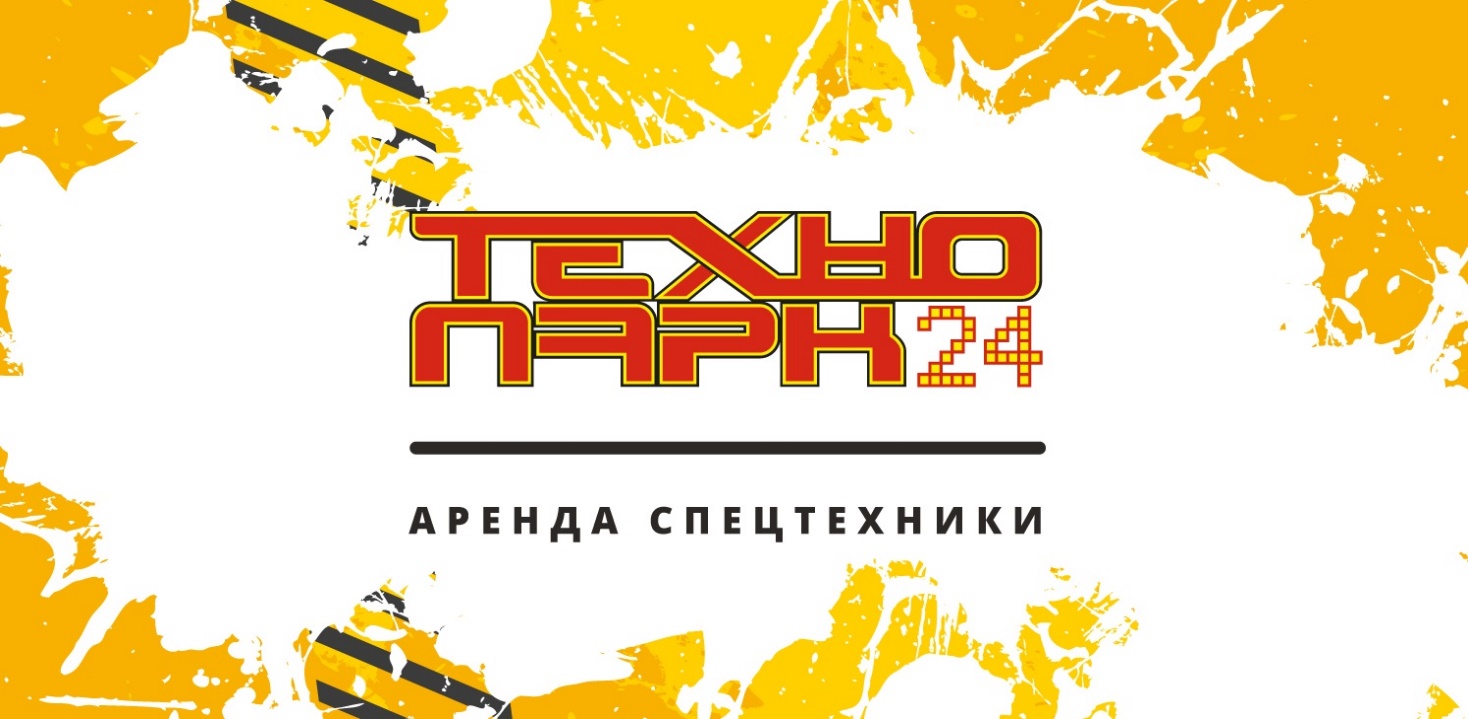 Реквизиты ООО «ТехноПарк»Полное наименование: Общество с ограниченной ответственностью «ТехноПарк»Юридический адрес: 140010, Московская область, Люберецкий район, город Люберцы, проспект Гагарина, дом 5/5, кв. 51Фактический адрес: 141014, Россия, Московская область, г. Мытищи, ул. Веры Волошиной, д. 12 ДЦ «Разумихин»ИНН/КПП 5027237260/502701001Р/С: 40702810100000096341Наименование банка: Филиал № 7701 ВТБ  (ПАО) г. МоскваБИК банка: 044525745К/С: 30101810345250000745ОГРН 1165027051188ОКПО 29059623ОКАТО 46231501000ОКТМО 46631101001ОКОГУ 4210014ОКФС 16ОКОПФ 12300Генеральный директор: Бриль Сергей Александрович, на основании уставаГлавный бухгалтер: Бриль Сергей АлександровичКонт. Тел.: 8(495)796-7-220Адрес электронной почты: Zakaz@tekhnopark24.ru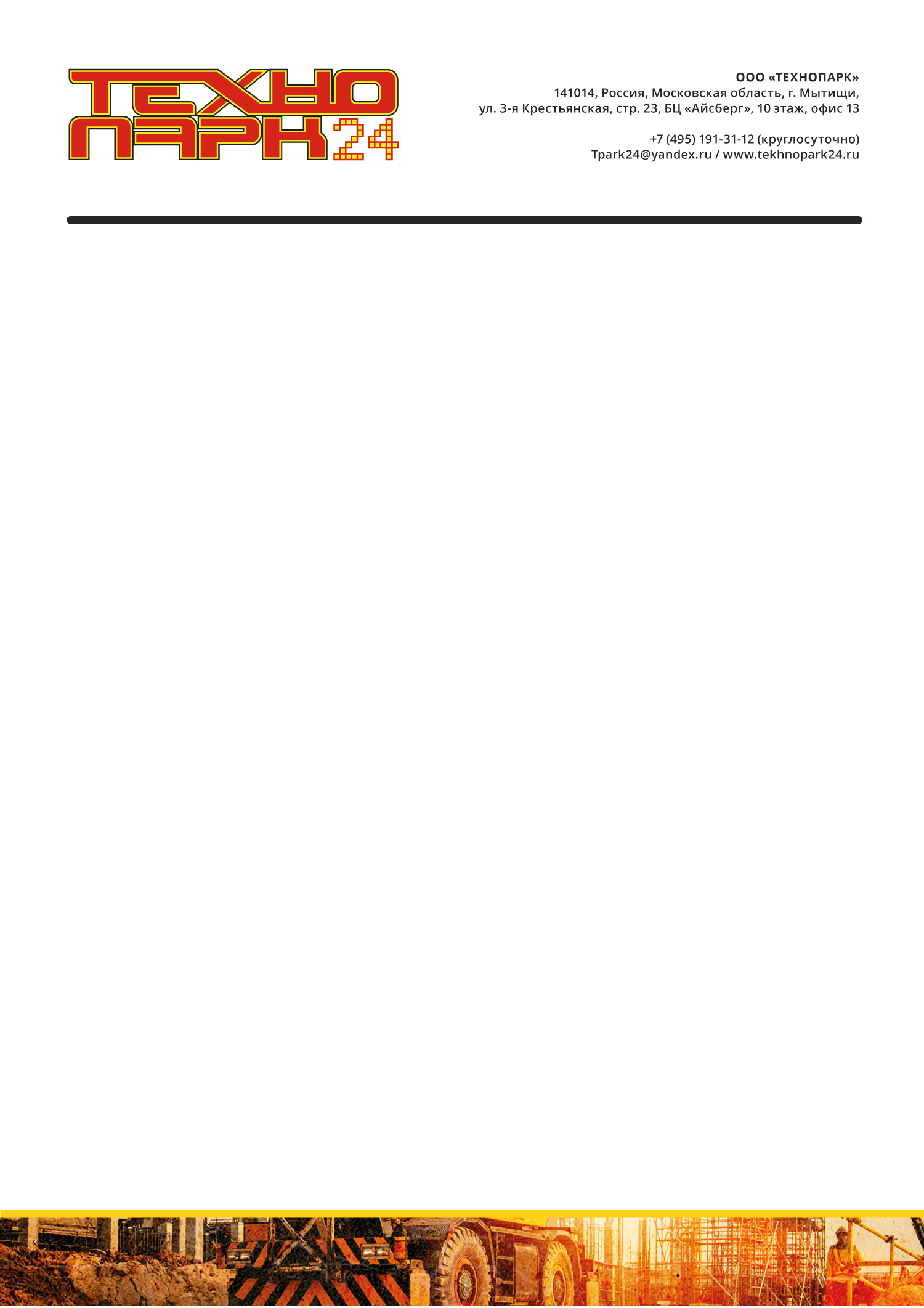 